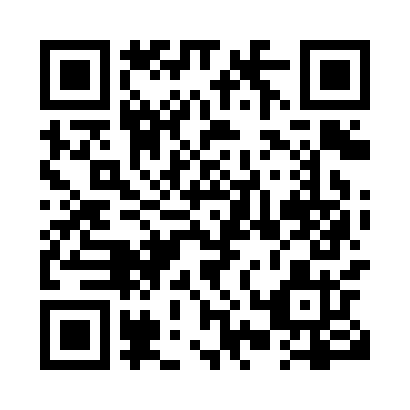 Prayer times for Murray Mine, Ontario, CanadaMon 1 Jul 2024 - Wed 31 Jul 2024High Latitude Method: Angle Based RulePrayer Calculation Method: Islamic Society of North AmericaAsar Calculation Method: HanafiPrayer times provided by https://www.salahtimes.comDateDayFajrSunriseDhuhrAsrMaghribIsha1Mon3:325:361:286:539:2111:242Tue3:335:361:286:539:2011:233Wed3:345:371:296:539:2011:234Thu3:355:381:296:539:2011:225Fri3:375:381:296:539:1911:216Sat3:385:391:296:539:1911:207Sun3:395:401:296:539:1811:198Mon3:405:411:296:539:1811:189Tue3:425:411:306:529:1711:1710Wed3:435:421:306:529:1711:1611Thu3:455:431:306:529:1611:1412Fri3:465:441:306:519:1611:1313Sat3:485:451:306:519:1511:1214Sun3:495:461:306:519:1411:1015Mon3:515:471:306:509:1311:0916Tue3:535:481:306:509:1211:0717Wed3:545:491:316:509:1211:0618Thu3:565:501:316:499:1111:0419Fri3:585:511:316:499:1011:0320Sat4:005:521:316:489:0911:0121Sun4:015:531:316:489:0810:5922Mon4:035:541:316:479:0710:5723Tue4:055:551:316:469:0610:5624Wed4:075:571:316:469:0510:5425Thu4:095:581:316:459:0310:5226Fri4:105:591:316:449:0210:5027Sat4:126:001:316:449:0110:4828Sun4:146:011:316:439:0010:4629Mon4:166:021:316:428:5910:4430Tue4:186:041:316:418:5710:4231Wed4:206:051:316:418:5610:40